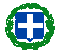                      ΕΛΛΗΝΙΚΗ ΔΗΜΟΚΡΑΤΙΑ                                                                       ΥΠΟΥΡΓΕΙΟ ΠΑΙΔΕΙΑΣ  ΘΡΗΣΚΕΥΜΑΤΩΝ & ΑΘΛΗΤΙΣΜΟΥ                                     ΠΕΡΙΦΕΡΕΙΑΚΗ Δ/ΝΣΗ Π/ΘΜΙΑΣ & Δ/ΘΜΙΑΣ                      Σέρρες 21/11/2023           ΕΚΠ/ΣΗΣ ΚΕΝΤΡΙΚΗΣ ΜΑΚΕΔΟΝΙΑΣ                              Αριθμ. Πρωτ.: 142             Δ/ΝΣΗ Δ/ΘΜΙΑΣ ΕΚΠ/ΣΗΣ ΣΕΡΡΩΝ                                                                Ε.Κ ΣΕΡΡΩΝΤαχ. Δ/νση       :  1o χιλ. Σερρών-Θεσ/νίκηςΤ.Κ.                  :  62100                                                 Πληροφορίες    :  Α..ΚλώνηςΤηλέφωνο        :  2321050764 Email               : mail@1sek-serron.ser.sch.gr                                                                                                                         Προς ΤΑΞΙΔΙΩΤΙΚΑ ΓΡΑΦΕΙΑ             ΘΕΜΑ: «ΠΡΟΚΗΡΥΞΗ ΔΙΑΓΩΝΙΣΜΟΥ ΜΟΝΟΗΜΕΡΗΣ ΕΚΠΑΙΔΕΥΤΙΚΗΣ ΕΚΔΡΟΜΗΣ ΤΟΥ ΕΡΓΑΣΤΗΡΙΑΚΟΥ ΚΕΝΤΡΟΥ ΣΕΡΡΩΝ.Το Εργαστηριακό Κέντρο Σερρών διοργανώνει μονοήμερη εκδρομή στην Θεσσαλονίκη ,στην έκθεση Beauty στο χώρο της Xelexpo . Παρακαλούμε όσα ταξιδιωτικά γραφεία επιθυμούν, να εκδηλώσουν ενδιαφέρον και να υποβάλουν τις προσφορές τους σχετικά με τη μετακίνηση αυτή  στο  email του σχολείου μας.ΕΝΗΜΕΡΩΣΗ:Βεβαιώνουμε ότι έχουν τηρηθεί όλα τα αναφερόμενα στην Υπουργική Απόφαση Αριθμ.      2883/ΓΔ4/ΦΕΚ456/τ.Β/13-02-2020ΠΕΡΙΠΑΤΟΣ                   (αριθμ. περιπάτου)ΔΙΔΑΚΤΙΚΗ ΕΠΙΣΚΕΨΗ XΠράξη Συλλόγου Διδασκόντων8η Ημερομηνία04/12/2023Ώρες μετακίνησης8.30-16.00      ΤόποςΘΕΣΣΑΛΟΝΙΚΗΜεταφορικό Μέσο               Λεωφορείο των 60 θέσεων   Τάξεις-ΤμήματαΒ,Γ     -         ΒΥΓ1.ΒΥΓ3,ΓΚΟΜΣύνολο μαθητών ανά τμήμα ή τάξη / ΠοσοστόΒΥΓ1:20/15ΒΥΓ3:26/23ΓΚΟΜ:20/15Αρχηγός Μετακίνησης          Τοτολίδου Γεωργία  ΤΕ01.19 - ΠΕ88.33Συνοδοί καθηγητέςΠασχαλίδου Θεολογία ΤΕ01.19 Τύμτσιου Περιστέρα   ΔΕ01.17